1926 Team / Committee Photo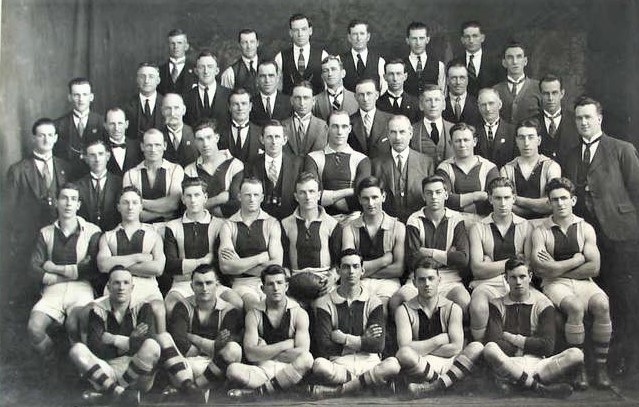 Back row: Artie Dillon, Arthur Ludlow, Ernie Hannah (Secretary), Arthur Stevens, Henry Zwar (President), Jack Sherman, UnknownMiddle row: Frank Ludlow, Unknown, George Robertson, Unknown, Gus Dobrigh, Surtees, Percy Ellis, Unknown, Stanley Joseph MarmoFront row: David Hume, Danny Warr, William Summers, Walter White, Unknown, Jack Watt1926 (game day) Team PhotoI believe this photo is of the Round 1 team, found here – http://www.thevfaproject.org/pages/Games/VFA1926-R01-05.phpThere are 21 in it, and my understanding is that back then 18 were named each week, along with 3 emergencies.  Later (1930s?) it became 18 plus a 19th man.My only concern on this belief is that I cannot identify Arthur Stevens in this photo.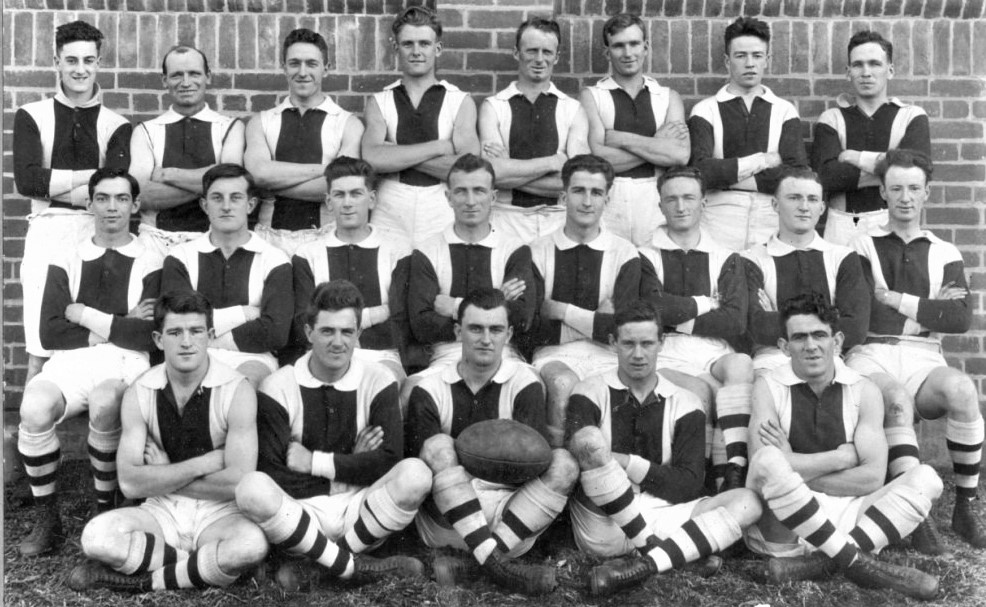 Back row: Unknown, Artie Dillon, Unknown, Lyle Seebeck, Unknown, Dave Holliday, Unknown, UnknownMiddle row: Walter White, Unknown, George Robertson, Gus Dobrigh (Capt), George Surtees (VC), Herbie Taylor, Unknown, UnknownFront row: William Summers, Poss George Skipper, Danny Warr, Jack Watt, Stanley Joseph Marmo1923 Team / Committee Photo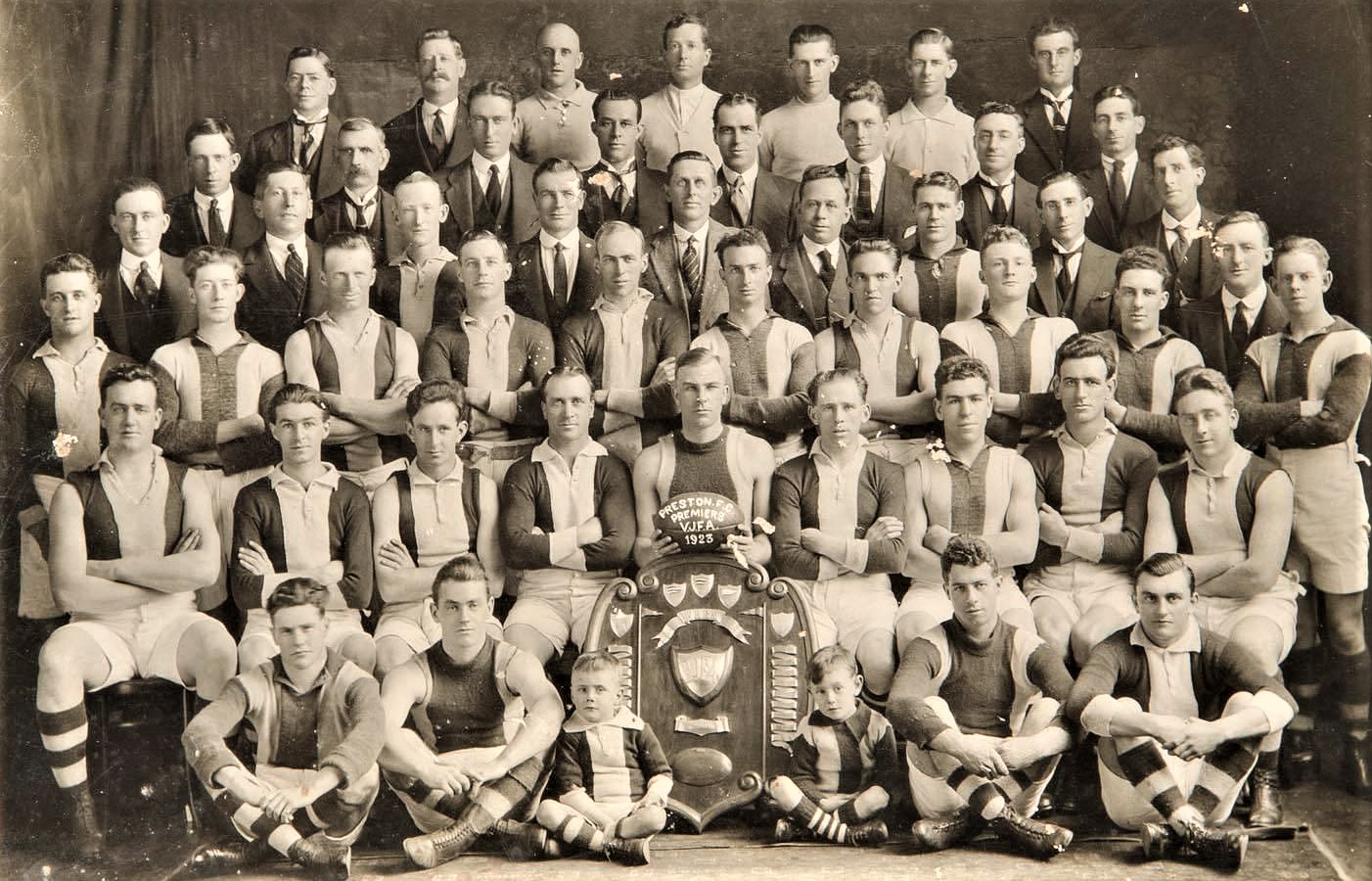 Back row: Unknown, UnknownThird row: Unknown, Unknown, Unknown, Unknown, Unknown, Unknown, Unknown, Unknown, Unknown, UnknownSecond row: Unknown, Unknown, Unknown, Percy Ogden, William ‘Bull’ Adams, Les Punch, Unknown, Unknown, Unknown,Front row: Unknown, Unknown, Unknown, Danny WarrA far more difficult photo to identify, mainly due to the fact that this was when Preston was playing in the VJFA. They didn’t re-enter the VFA until 1926.Names of players found listed in various 1923 newspapers, along with the Bullants history book, with the names in red being players that are / could be in later photos –Percy Ogden, Routledge*?, Sheehan, Stevens (prob Arthur), Laurie, Muir, Griffiths, Ward, Underhill, Ern Michel, Hugh ‘Red’ Moffatt, Routley*?, William Adams, White (prob Walter), Mahoney, Norman ‘Ding Dong’ Long, G. Thorp, Hamilton, Walker (poss George, or P.), Greenhaugh, Les Punch, Deacon (prob Jack – Bert’s father), Power, Danny Warr, SutherlandI have identified Stevens, White and Warr, in other photos, but only Warr in this one.